Hi everyone, I have assigned only four days work again this week as you can choose a day this week to complete your own sports day. There will be lots of exercises and challenges put up on the school website for you to use. I will also attach a document with a list of activities for you to use. Please send me on photos and videos of all the fun activities you get up to at p.kennedy@scoilmhuireleixlip.com. Enjoy the day!Happy Monday 22nd June! : )English1. Write your news from the weekend and draw a picture.2. Read P. 29-30 of Jasper Saves the day.3. Spelling Workbook: Unit 10– exercise 1 and 24. Spelling list 32: put one word from the spelling list into a sentenceMaths  Mental Maths: Week  36 Monday and the problemTables: Revise  -2There are a number of mental maths pages in our Planet Maths books that may not be completed. Choose one page and complete it.Gaeilge:  I would like to go through your Bua na Cáinte workbook and complete any of the colouring pages that you may have missed or had not fully completed.P.E Take part in 30 minutes of exercise; play in the garden, go for a walk or take part in one of Joe Wick’s PE lessons on YouTube. Tuesday 23rd JuneEnglishSpelling Workbook: Unit 10 exercise 3Spelling list 32: Put one word from today’s spellings into a sentence. Handwriting: Complete the next letter in your handwriting book. If you have all the letters completed copy one of the sentences from the book into your handwriting copy.MathsMental Maths: Week 36 Tuesday and the problemTables: Revise -2Well-Being:Use the following link to complete a short meditation task - https://www.youtube.com/watch?v=9A0S54yAgEg7SESE: I have created a online quiz which you can complete with your parents or your brothers and sisters.Go to www.kahoot.itEnter the following pin: 01188230Enter your name.Good luckWell done for all your hard work today!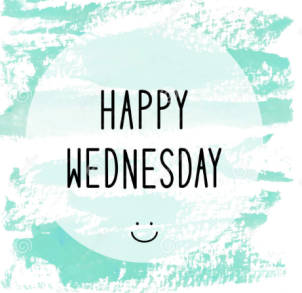 Wednesday 24th  JuneEnglishSpelling workbook: Unit 10 exercise 4 and 5Spelling list 32: Put one word from today’s spellings into a sentence.Well-BeingThis week we are going to complete a My Self Care Plan. Fill out the plan on the attached worksheet. MathsMental Maths: Week 36 Wednesday and the problemTables: Revise -3There are a number of mental maths pages in our Planet Maths books that may not be completed. Choose one page and complete it.Gaeilge:  I would like to go through your Bua na Cáinte workbook and complete any of the colouring pages that you may have missed or had not fully completed.Art:  Use this link to guide you through this week’s art. If you do not have coloured sheets available you can simply just colour in blank white sheets.https://www.youtube.com/watch?v=fWD5zeSNbvcThursday 25th JuneEnglish:Spelling workbook: Unit 10 exercise 6Spelling test: spelling list 32Handwriting: Complete the next letter in your handwriting book. If you have all the letters completed copy one of the sentences from the book into your handwriting copy. MathsMental Maths: Week 36 Thursday and the problem.Friday Review PE: Complete 30 minutes of exercise. Well done on all your hard work this week.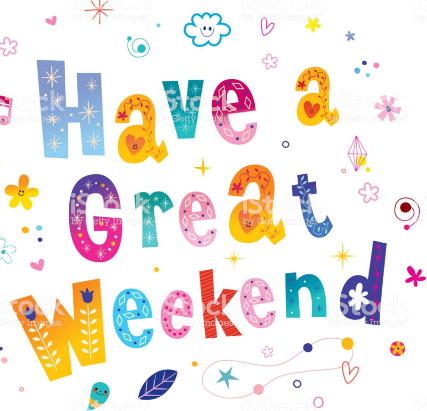 